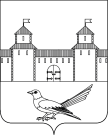 от 09.03.2017 № 396-пО переводе жилого дома в нежилое зданиеВ соответствии со статьями 22, 23 Жилищного кодекса Российской Федерации и законодательством о градостроительной деятельности, руководствуясь статьями 32, 35, 40  Устава муниципального образования Сорочинский городской округ Оренбургской области и поданным заявлением через МКУ «МФЦ» г. Сорочинска Оренбургской области от 01.03.2017, администрация Сорочинского городского округа Оренбургской области постановляет:  Перевести жилой дом, с кадастровым номером 56:45:0101026:372, общей площадью 199,1 кв.м., расположенный на земельном участке с кадастровым номером 56:45:0101026:366, по адресу: Российская Федерация, Оренбургская область, г.Сорочинск, ул. Ленина,д. 33, в нежилое здание, при условии проведения в установленном порядке работ в соответствии с проектом переустройства и (или) перепланировки жилого дома в нежилое здание, подготовленным ООО «Архитектура».Управлению архитектуры, градостроительства и капитального строительства администрации Сорочинского городского округа Оренбургской области,не позднее чем через три рабочих дня со дня подписания настоящего постановления, выдать или направить заявителю уведомление о переводе жилого помещения в нежилое помещение.  2.1. Данное уведомление о переводе жилого помещения в нежилое помещение является основанием проведения переустройства и (или) перепланировки с учетом проекта переустройства и (или) перепланировки жилого дома в нежилое здание, подготовленным ООО «Архитектура».3. Заявителю,Ананьеву Алексею Петровичу, обеспечить проведение переустройства и (или) перепланировки нежилого здания по адресу: Российская Федерация, Оренбургская область, г. Сорочинск, ул. Ленина, д. 33, в соответствии с проектом переустройства и (или) перепланировки жилого дома в нежилое здание, подготовленным ООО «Архитектура».4. Контроль за исполнением настоящего постановления возложить наглавного архитектора муниципального образования Сорочинский городской округ Оренбургской области Крестьянова А.Ф.5. Настоящее постановление вступает в силу со дня подписания и подлежит размещению на Портале муниципального образования Сорочинский городской округ Оренбургской области.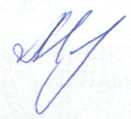 Глава муниципального образованияСорочинский городской округ 						Т.П. МелентьеваРазослано: в дело, прокуратуре, УАГиКС, Задорожневой О.В., заявителю. Администрация Сорочинского городского округа Оренбургской областиП О С Т А Н О В Л Е Н И Е